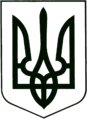 УКРАЇНА
МОГИЛІВ-ПОДІЛЬСЬКА МІСЬКА РАДА
ВІННИЦЬКОЇ ОБЛАСТІВИКОНАВЧИЙ КОМІТЕТ                                                           РІШЕННЯ №198Від 29.06.2023р.                                              м. Могилів-ПодільськийПро надання погодження на проведення господарської операціїз придбання товарів      Керуючись ст.ст. 29, 30, 52, 60 Закону України «Про місцеве самоврядування в Україні», п. 7.7.14 Статуту КП «Водоканал», враховуючи клопотання в.о. директора Могилів-Подільського міського комунального підприємства «Водоканал» Рибака С.Т., -виконком міської ради ВИРІШИВ:1. Надати погодження Могилів-Подільському міському комунальному підприємству «Водоканал» на проведення господарських операцій щодо придбання товарів:- свердловинна насосна станція на базі МР 660-20 (37кВТ) з шафою керування   ПЧ та системою захисту у кількості - 1 шт. орієнтовною вартістю   324204,00 грн з ПДВ;- свердловинна насосна станція на базі МР 646-10 (15кВТ) з шафою керування   ПЧ та системою захисту у кількості - 1 шт. орієнтовною вартістю 215418,00 грн   з ПДВ;- насосний свердловинний агрегат потужністю (15кВт) на базі МР646-10 у   кількості - 3 шт. орієнтовною загальною вартістю 320706,00 грн з ПДВ;- насосний свердловинний агрегат потужністю (9,3кВт) на базі МР630-11   у кількості - 5 шт. орієнтовною загальною вартістю 396690,00 грн з ПДВ;- занурювальний насос Rexa PRO C06DA-349/EAD1X2- T0039-540-0   у кількості - 2 шт. орієнтовною загальною вартістю 164000,00 грн з ПДВ.2. Виконуючому обов’язки директора Могилів-Подільського міського комунального підприємства «Водоканал» Рибаку С.Т. забезпечити проведення господарських операцій щодо придбання товарів, вказаних у пункті 1 даного рішення, відповідно до норм діючого законодавства у сфері публічних закупівель та укласти договори щодо придбання таких товарів, у учасниказакупівлі (продавця), цінова пропозиція якого буде визнана найбільш економічно вигідною за результатами здійсненої закупівлі.	3. Контроль за виконанням цього рішення покласти на першого заступника міського голови Безмещука П.О..           Міський голова                                                             Геннадій ГЛУХМАНЮК